www.czechstepbystep.czKrátké české zprávy: Pálení čarodějnic
Před poslechem:                                                                                             1. Co vidíte na obrázcích? O čem bude zpráva?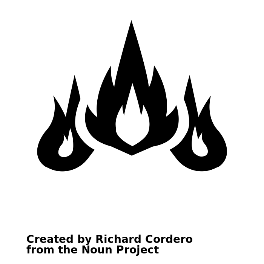 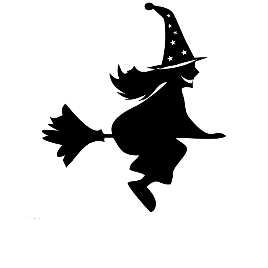 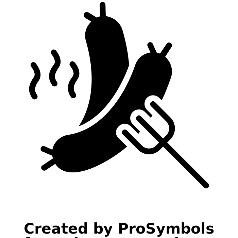 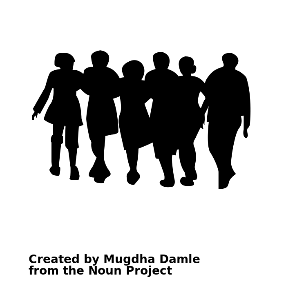 ………………………………………………………................Při poslechu: 2. Označte, co je správně.1.  30. dubna ráno / večer se v Česku pálí čarodějnice.2. V tuto noc mají zlé síly větší / menší moc.3. Oheň může / nemůže lidi a přírodu ochránit.4. Počasí během víkendu bylo dobré / špatné.5. Lidé opékali čarodějnice / buřty.……………………………………………………………………………………..Po poslechu:3. Spojte věty.1. Večer v sobotu 30. dubna lidé	        	    	A. bylo příjemné.2. Tomuto lidovému zvyku se říká			B. buřty.3. Dřív se věřilo,	    				C. po dvou letech.	 4. Oheň může					     	D. pálili ohně.5. Víkendové počasí					E. u ohně.6. Lidé se scházeli 					F. Čarodějnice nebo také filipojakubská noc.7. Lidé opékali						G. lidi a přírodu ochránit.8. Čarodějnice se konaly                     			H. že tuto noc mají zlé síly větší moc.